Srednja medicinska škola Slavonski Brod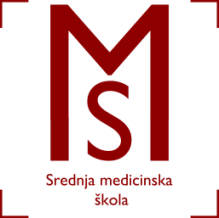 Vatroslava Jagića 3A35 000 Slavonski Brod						OBAVIJESTUčenici 5.A razreda odrađuju Zdravstvene vježbe (Izradba završnog rada) u terminu od:27.02.2017. – 04.03.2017. od 07.00 – 14.30 (ponedjeljak - subota), u OB „dr. Josip Benčević“.Učenici su raspoređeni po odjelima u skladu sa izabranim temama (Kirurgija, Interna, Pedijatrija). Obavijest sastavila:Dijana Tomašević, bacc.med.techn.dijana.tomasevic1986@gmail.comU Slav.Brodu, 24.veljače 2017.